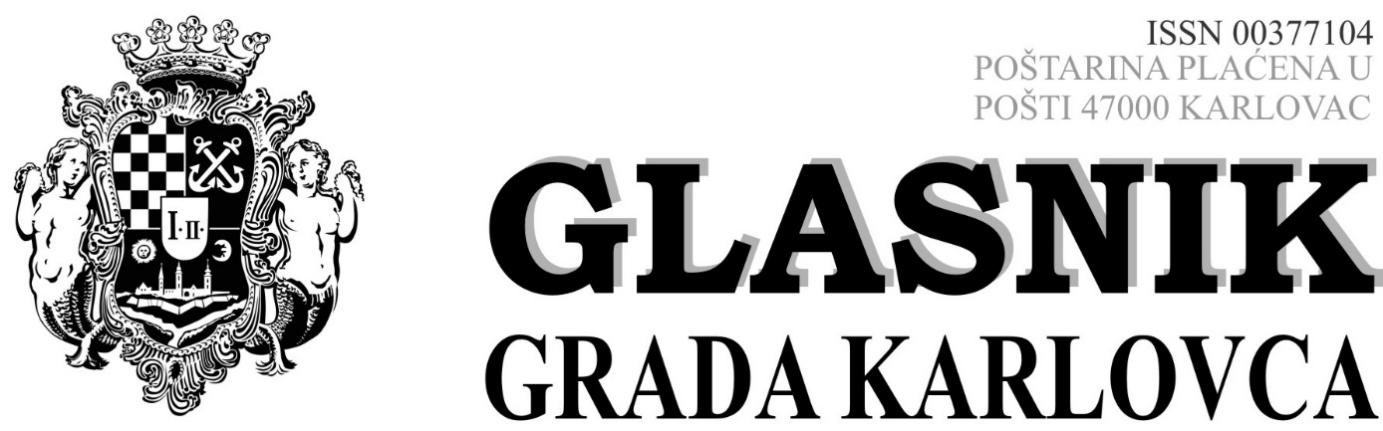          Izlazi prema potrebi                               Broj 8	 Godina LVI.	              Karlovac, 5. svibnja 2023. GRADONAČELNIK GRADA KARLOVCA										str.58. PRAVILNIK 			o dodjeli bespovratnih potpora male vrijednosti za subjekte malog gospodarstva na području Grada Karlovca 				433.59. RJEŠENJE			o izmjeni Rješenja o imenovanju Povjerenstva za provođenje postupka				dodjele sredstava spomeničke rente za obnovu i očuvanje objekatazaštićene spomeničke baštine u 2023. god.			              439.	GRADONAČELNIKGRADA KARLOVCA58.	Na temelju članka 48. Zakona o lokalnoj i područnoj (regionalnoj) samoupravi („Narodne novine“ br. 33/01, 60/01, 129/05, 109/07, 125/08, 36/09, 150/11, 144/12, 19/13, 137/15, 123/17, 98/19, 144/20), članka 44. i 98. Statuta Grada Karlovca (Glasnik Grada Karlovca br. 09/21 – potpuni  tekst, 10/22), Programa razvoja malog i srednjeg poduzetništva na području Grada Karlovca za tekuću godinu, Proračuna Grada Karlovca za tekuću godinu, te članka 107. i 108. Ugovora o funkcioniranju Europske unije koji se odnose na de minimis potpore, Gradonačelnik Grada Karlovca donosi sljedećiP R A V I L N I Ko dodjeli bespovratnih potpora male vrijednosti za subjekte malog gospodarstva na području Grada KarlovcaUVODNE ODREDBEČlanak 1.	Pravilnikom o dodjeli bespovratnih potpora male vrijednosti za subjekte malog gospodarstva  (u daljnjem tekstu Pravilnik) propisuju se opći uvjeti, kriteriji i postupak dodjele bespovratnih potpora male vrijednosti Grada Karlovca za poticanje razvoja poduzetništva, te obveze korisnika potpora male vrijednosti. Članak 2. 	Za potrebe ovog Pravilnika primjenjuju se sljedeće definicije:	De minimis potpora – potpora u smislu članka 3. de minimis Uredbe komisije (EU) br. 1407/2013 i Uredbe Komisije (EU) 2020/972 od 2. srpnja 2020. o izmjeni Uredbe (EU) br. 1407/2013 u pogledu njezina produljenja i o izmjeni Uredbe (EU) br. 651/2014 u pogledu njezina produljenja i odgovarajućih prilagodbi.  	Jedan poduzetnik – sva poduzeća koja su u najmanje jednom od sljedećih međusobnih odnosa: jedno poduzeće ima većinu glasačkih prava dioničara ili članova u drugom poduzeću;jedno poduzeće ima pravo imenovati ili smijeniti većinu članova upravnog, upravljačkog ili nadzornog tijela drugog poduzeća;jedno poduzeće ima pravo ostvarivati vladajući utjecaj na drugo poduzeće prema ugovoru sklopljenom s tim poduzećem ili prema odredbi statuta ili društvenog ugovora tog poduzeća;jedno poduzeće koje je dioničar ili član u drugom poduzeću, kontrolira samo, u skladu s dogovorom s drugim dioničarima ili članovima tog poduzeća, većinu glasačkih prava dioničara ili glasačkih prava članova u tom poduzeću.Poduzeća koja su u bilo kojem od odnosa navedenih u prvom podstavku točkama (a) do (d) preko jednog ili više drugih poduzeća isto se tako smatraju jednim poduzetnikom.	Mikro i malo poduzeće – subjekti definirani sukladno Zakonu o poticanju malog gospodarstva (NN br. 29/02, 63/07, 53/12, 56/13 i 121/16).	Korisnik potpore – pravna osoba koja obavljajući gospodarsku djelatnost sudjeluje u prometu roba i usluga a prima de minimis potporu na temelju ovog Pravilnika, bez obzira na njezin oblik i namjenu. Prihvatljivi trošak – trošak (aktivnost) navedena u članku 6. ovog Pravilnika. 	Intenzitet potpore – znači bruto iznos potpore izražen kao postotak prihvatljivih troškova, prije odbitka poreza ili drugih naknada.Dvostruko financiranje – (su)financiranje predloženih prihvatljivih izdataka koje dovodi do primanja naknada za troškove za koje je već zatraženo ili će biti zatraženo i/ili ostvareno pravo na (su)financiranje iz bilo kojeg drugog javnog izvora. 	Poduzetnik početnik – subjekt malog gospodarstva koji je osnovan u tekućoj ili prethodnoj godini, a čiji vlasnik s udjelom vlasništva od 50 % i više do dana podnošenja zahtjeva za bespovratnu potporu nije bio vlasnik 50 % i više udjela u drugim gospodarskim subjektima kumulativno dulje od 2 godine.	Mladi poduzetnik početnik – osoba koja u trenutku podnošenja zahtjeva nema navršenih 35 godina. Poslovni prostor – kvadratura poslovnog prostora jednaka je kvadraturi za koju poslovni subjekt plaća komunalnu naknadu. 	Sitni inventar – zalihe male vrijednosti, svakodnevni predmeti za uporabu poput uredskog pribora, pribora za spremanje i posluživanje hrane, mjernog alata i sl. 	Repromaterijal – dijelovi koje treba preraditi, doraditi do konačnog proizvoda odnosno dijelovi koji ulaze u proizvodni proces kako bi se njihovom preradom dobio gotov proizvod. 	Sajmovi, izložbe i predavanja – sajmovi, izložbe, predavanja i slične manifestacije vezane za poduzetništvo, inovacije i izvoznu djelatnost, organizirane s namjerom predstavljanja, promocije ili ocjenjivanja proizvoda i usluga pojedinih poduzetnika u zemlji i inozemstvu. Zvijezda – dio kulturno-povijesne urbanističke cjeline Grada Karlovca koji se nalazi unutar šančeva. Odnosi se na sljedeće ulice unutar šančeva: Augusta Cesarca, Kralja Tomislava od ulice Josipa Kraša do raskrižja s ulicom Đuke Bencetića, Frana Krste Frankopana, Franca Prešerna, Grgura Ninskog, Ivana Banjavčića, Ivana Gorana Kovačića, Ivana Kukiljevića, Ivana Mažuranića, Ivana Šimunića, Josipa Kraša, Jurja Haulika, Jurja Križanića, Marina Gambona, Matice Hrvatske, Pavleka Miškine, Samostanska, Stjepana Radića, Šetalište dr. Franje Tuđmana, Tijesne, Trg bana Josipa Jelačića, Trg Josipa Jurja Strossmayera i Vjekoslava Klaića. Članak 3.	Grad Karlovac će sukladno planiranim sredstvima u Gradskom proračunu i usvojenim Programom mjera poticanja razvoja malog i srednjeg poduzetništva na području Grada Karlovca   dodjeljivati sljedeće vrste bespovratnih potpora:Mjera 1: Potpora za jačanje konkurentnosti poduzetnikaMjera 2: Potpora za sufinanciranje troškova zakupa poslovnog prostoraMjera 3: Potpora za sufinanciranje troškova energenataII.        KORISNICI POTPORAČlanak 4. 		Korisnici potpora iz članka 3. ovog Pravilnika mogu biti mikro (do 10 zaposlenih) i mali (do 50 zaposlenih) poduzetnici definirani Zakonom o poticanju razvoja malog gospodarstva (Narodne novine 29/02, 63/07, 53/12, 56/13 i 121/16), registrirani kao obrti, trgovačka društva, zadruge, udruge koje obavljaju gospodarsku djelatnost, obiteljska poljoprivredna gospodarstva - OPG-i ili građani (fizičke osobe u slobodnom zanimanju), koji ispunjavaju sljedeće uvjete:posluju i imaju registrirano sjedište ili podružnicu na području Grada Karlovca, a obrtnici i fizičke osobe i prebivalište (osim obrtnika koji svoju djelatnost obavljaju unutar stare gradske jezgre – Zvijezde, iz razloga izuzetno otežanog poslovanja zbog radova u sklopu Aglomercije i konstrukcijske obnove javnih zgrada zaštićene kulturne baštine), te čija je lokacija ulaganja na području grada Karlovca,imaju podmirene obveze poreza, prireza, doprinosa i drugih obveza o kojima evidenciju vodi Porezna uprava,imaju najmanje jednog zaposlenog na neodređeno na puno radno vrijeme (40 sati tjedno), imaju podmirene obveze prema zaposlenicima,u skladu su s odredbama o potporama male vrijednosti (Uredba Komisije (EU) br. 1407/2013 od 18. prosinca 2013. o primjeni članaka 107. i 108. Ugovora o funkcioniranju Europske unije na de minimis potpore i Uredba Komisije (EU) 2020/972 od 2. srpnja 2020. o izmjeni Uredbe (EU) br. 1407/2013 u pogledu njezina produljenja i o izmjeni Uredbe (EU) br. 651/2014 u pogledu njezina produljenja i odgovarajućih prilagodbi),imaju podmirene sve dospjele obveze prema Gradu Karlovcu i tvrtkama u vlasništvu Grada,  koji su namjenski utrošili već dodijeljene potpore Grada Karlovca unatrag tri (3) godine,koji su već realizirali troškove ulaganja za koje se traži potpora unutar tekuće godine, a za početnike i/ili prethodne godine.Članak 5.	Za potporu se ne mogu kandidirati, odnosno zahtjevi se neće razmatrati ukoliko ga podnesu:podnositelji poduzetnici početnici koji traže potporu za istovjetnu djelatnost koju su prethodno imali registriranu te su odjavili njezino obavljanje unatrag dvije (2) godine i u istoj bili zaposleni i evidentirani kao obveznici uplate doprinosa,podnositelji koji su poslovni subjekt prenijeli na drugu osobu do dvije (2) godine unazad, podnositelji koji su u razdoblju od protekle tri fiskalne godine ostvarili potpore u ukupnom iznosu većem od propisanih 200.000 EUR u kunskoj protuvrijednosti, odnosno koji nisu u skladu s odredbama Uredbe Komisije (EU) br. 1407/2013 od 18. prosinca 2013. o primjeni članaka 107. i 108. Ugovora o funkcioniranju Europske unije na de minimis potpore i Uredbe Komisije (EU) 2020/972 od 2. srpnja 2020. o izmjeni Uredbe (EU) br. 1407/2013 u pogledu njezina produljena i o izmjeni Uredbe (EU) br. 651/2014 u pogledu njezina produljenja i odgovarajućih prilagodbi,podnositelji koji su u zadnje tri godine iz Programa razvoja malog i srednjeg poduzetništva na području Grada Karlovca ukupno koristili 6.637,00 i više eura,  podnositelji koji u korištenju nekih od mjera Grada Karlovca iz dosadašnjih programa nisu postupali u skladu s ugovornim obvezama i na taj način narušili iskazano povjerenje,podnositelji fizičke osobe koji nemaju registriranu gospodarsku djelatnost osim turističkih vodiča koji traže potporu za edukaciju za područje Grada Karlovca i Karlovačke županije.III.        PRIHVATLJIVE AKTIVNOSTI (TROŠKOVI)Članak 6. 		Prihvatljive aktivnosti (troškovi) za mjere iz članka 3. ovog Pravilnika su:	Prihvatljivi troškovi su troškovi za projekt koji se odnose na navedene prihvatljive aktivnosti. Prilikom izračuna intenziteta potpore uzimaju se u obzir isključivo prihvatljivi troškovi za namjene (aktivnosti) navedene u ovom Pravilniku, a koji su vezani na djelatnost prijavitelja. Članak 7.	Neprihvatljivi troškovi su: troškovi poreza na dodanu vrijednost kod obveznika PDV-a i ostale zakonom regulirane pristojbe, osnivački kapital, kupovina vlasničkih udjela, troškovi najma i leasing opreme i vozila, popravak opreme, carinske i uvozne pristojbe ili bilo koje druge naknade (bankovne naknade, tečajne razlike i sl.), troškovi kupovine poslovnog prostora ili zemljišta, troškovi vanjskih građevinskih radova (iskop, asfaltiranje, betoniranje, fasada, krovište, vanjska stolarija, komunalna infrastruktura i sl.),troškovi kupovine mobilnih uređaja, troškovi osoblja, troškovi potrošnog materijala i sitnog inventara, troškovi nabave sirovina/repromaterijala osim za poduzetnike početnike koji obavljaju proizvodnu djelatnost, reprezentacija, troškovi poljoprivredne mehanizacije i ostali troškovi vezani s poljoprivrednom djelatnosti, troškovi rabljene opreme kupljene od fizičkih osoba, ostali troškovi nespomenuti kao prihvatljivi u članku 6. Članak 8. 	Potpore iz ovog Pravilnika ne mogu se dodijeliti za sljedeće namjene:a) potpore poduzetnicima koji djeluju u sektoru ribarstva i akvakulture,b) potpore poduzetnicima koji djeluju u primarnoj proizvodnji poljoprivrednih proizvoda, te u sektoru prerade i stavljanja na tržište poljoprivrednih proizvoda i to u slučajevima kada je iznos potpore fiksno utvrđen na temelju cijene ili količine takvih proizvoda kupljenih od primarnih proizvođača te stavljenih na tržište od strane predmetnog poduzetnika i potpore koje su uvjetovane njihovim djelomičnim ili potpunim prenošenjem na primarne proizvođače,c) djelatnosti usmjerene izvozu u treće zemlje ili države članice ako se takve potpore mogu izravno povezati s brojem dovedenih turista, brojem osiguranih mjesta u zrakoplovima i autobusima, brojem noćenja i slično, uspostavom i funkcioniranjem distribucijske mreže ili s drugim tekućim troškovima vezanim za dovođenje turista, d) slučaju kada se uvjetuje uporaba domaćih proizvoda umjesto uvezenih,e) za nabavu vozila za cestovni prijevoz tereta poduzetnicima koji se bave cestovnim prijevozom tereta za najamninu i naknadu.Ako poduzetnik djeluje u sektorima navedenima u stavku 1. točkama (a), (b) i (e) i djeluje u jednom ili više sektora ili ima druge djelatnosti koje su obuhvaćene područjem primjene ovog Programa, ovaj se Program primjenjuje na potpore dodijeljene u vezi s tim drugim sektorima ili djelatnostima, uz uvjet da poduzetnik osigura, na primjeren način, razdvajanje djelatnosti ili troškova (vođenje odvojenog knjigovodstva), da djelatnosti u sektorima koji su isključeni iz područja primjene ovog Programa ne ostvaruju korist od de minimis potpore dodijeljene na temelju ovog Pravilnika.IV.       VISINA POJEDINIH VRSTA POTPORAČlanak 9.Potpora za jačanje konkurentnosti poduzetnika    	Potpora za jačanje konkurentnosti iznosi 50% prihvatljivih troškova, a maksimalni iznos pojedinačne potpore može iznositi do 3.318,00 EUR godišnje za sve djelatnosti iz Odluke o Nacionalnoj klasifikaciji djelatnosti 2007. – NKD 2007 (NN 58/07 i 72/07). U ukupnim troškovima projekta nabava računalne opreme dozvoljava se u iznosu do 1.328,00 EUR za sve djelatnosti. Potpora za poduzetnike početnike iznosi 70% prihvatljivih troškova, a maksimalni iznos pojedinačne potpore je do 3.318,00 EUR. Ukoliko se radi o mladom poduzetniku početniku potpora iznosi 80 % prihvatljivih troškova. Potpora za početnike isključivo je namijenjena novoosnovanim subjektima malog gospodarstva i ne odnosi se na one koji će se zatvoriti i ponovno otvoriti. 	Ukoliko se radi o poduzetniku koji svoju djelatnost obavlja unutar stare gradske jezgre – Zvijezde potpora iznosi 80% prihvatljivih troškova. 		Za pravdanje potpore vrijede računi izdani na ime tvrtke odnosno obrtnika (fizičke osobe) iz tekuće godine, a za poduzetnike početnike i prethodne godine od datuma osnivanja tvrtke.Članak 10.Potpora za sufinanciranje troškova zakupa poslovnog prostora Intenzitet potpore iznosi 50% mjesečne zakupnine, a maksimalni iznos potpore je do 1.328,00 EUR po podnositelju zahtjeva. Prostor za koji se podnosi zahtjev za potporu ne može biti zakupljen od užih članova obitelji – bračnog ili izvanbračnog druga, roditelja, braće i sestara, te djece i povezanih gospodarskih subjekata. Da bi se ostvarilo pravo na potporu potrebno je dostaviti važeći Ugovor o najmu poslovnog prostora za mjesece za koje se traži potpora ili račun.   Za pravdanje potpore vrijede izvodi sa žiro računa iz kojih se vidi da je uplaćena zakupnina za poslovni prostor za mjesece za koje se traži potpora. Ova mjera ne odnosi se na subjekte koji imaju sklopljene ugovore o najmu poslovnih prostora u vlasništvu Grada Karlovca i Republike Hrvatske.  Članak 11.Potpora za sufinanciranje troškova energenataPotpora za sufinanciranje troškova energenata iznosi 50% prihvatljivih troškova za energente do maksimalno raspoloživog iznosa, a maksimalni iznos potpore je do 1.991,00 EUR. Ukoliko se poslovni prostor nalazi unutar stambenog prostora i trošak energenta je zajednički, odnosno ne može se pravdati zasebnim računom na ime tvrtke priznat će se postotak računa srazmjerno postotku površine prijavljene komunalne naknade poslovnog prostora unutar stambenog prostora. Za pravdanje potpore vrijede računi izdani na ime tvrtke odnosno obrtnika (fizičke osobe) iz tekuće godine. V.         INTENZITET POTPOREČlanak 12. 	Intenzitet potpore označava udio sredstava s kojim Grad Karlovac sudjeluje u financiranju predloženog projekta i može dosegnuti maksimalno 50% ukupno prihvatljivih troškova za sve navedene mjere u ovom Pravilniku odnosno 70% ukupno prihvatljivih troškova za potpore za poduzetnike početnike i 80% ukupno prihvatljivih troškova za potpore za mlade poduzetnike početnike i poduzetnike unutar Zvijezde.		Temeljem Uredbe Komisije (EU) br. 1407/2013 od 18. prosinca 2013. godine o primjeni članaka 107. i 108. Ugovora o funkcioniranju Europske unije na de minimis potpore i Uredbe Komisije (EU) 2020/972 od 2. srpnja 2020. o izmjeni Uredbe (EU) br. 1407/2013 u pogledu njezina produljenja i o izmjeni Uredbe (EU) br. 651/2014 u pogledu njezina produljenja i odgovarajućih prilagodbi maksimalan iznos svih potpora male vrijednosti koje jednom poduzetniku mogu biti dodijeljene tijekom razdoblja od tri fiskalne godine ne smije biti veći od 200.000 EUR, uključujući i potpore dobivene temeljem provedenog Javnog poziva prema kriterijima iz ovog Pravilnika. 	Temeljem ovog Pravilnika svakom pojedinačnom podnositelju prijave može se u jednoj kalendarskoj godini dodijeliti svih potpora u visini do 6.637,00 EUR. Zahtjev za potpore može se dostavljati putem više pojedinačnih zahtjeva do iskorištenja maksimalnog iznosa za pojedinu mjeru. VI.      NAČIN DODJELE I ISPLATE POTPORA I POTREBNA DOKUMENTACIJAČlanak 13.	Javni poziv raspisuje i provodi Upravni odjel za gospodarstvo, poljoprivredu i turizam. Tekst javnog poziva sadrži informacije: prihvatljive i neprihvatljive korisnike potpora, mjere i uvjete za dodjelu potpora, rokove i način podnošenja zahtjeva i kontakt podatke nadležnog odjela.	 Javni poziv objavljuje se na službenoj internetskoj stranici Grada Karlovca. Članak 14.	Zahtjevi za dodjelu potpore iz ovog Pravilnika podnose se isključivo putem on-line prijave na službenoj stranici Grada Karlovca www.karlovac.hr do 30. studenog tekuće godine, a odobravaju se do navedenog roka, odnosno do utroška sredstava predviđenih Proračunom Grada Karlovca za tekuću godinu.     	Zahtjevi se rješavaju i odobravaju redoslijedom prispijeća potpunih on-line prijava, te se kontrolira njihova prihvatljivost.	U slučaju nepotpune on-line prijave podnositelj prijave putem aplikacije dobiva Zahtjev za dopunom, a datumom podnošenja potpunog Zahtjeva za potporu smatra se datum dostave tražene dopune i/ili dokumentacije. 	Po potrebi, Upravni odjel za gospodarstvo, poljoprivredu i turizam može zatražiti i dodatnu dokumentaciju i obrazloženja o čemu će izvijestiti tražitelja potpore. Rješenje o dodjeli sredstava potpore donosi Gradonačelnik sukladno ovom Pravilniku. Članak 15.	Potrebna dokumentacija koja se popunjava/prilaže uz on-line prijavu za dodjelu potpora je sljedeća: Računi koji glase na prijavitelja za troškove dozvoljene za svaku traženu prihvatljivu aktivnost iz članka 6. Pravilnika. Računi kojima se dokazuje namjensko korištenje potpore ne smiju se koristiti za pravdanje potpora drugih davatelja. Računi za sve potpore moraju biti iz tekuće godine osim za poduzetnike početnike kojima se priznaju računi iz tekuće godine i prethodne godine od datuma otvaranja tvrtke. Računi za prijavitelje koji posluju kao fizičke osobe moraju biti na ime i prezime fizičke osobe koja obavlja gospodarsku djelatnost. Za pravdanje troškova obveznih doprinosa dokument kojim se dokazuje obračun doprinosa.          Izvod žiro računa kojim se dokazuje izvršeno plaćanje troškova. Plaćanje gotovinom              dozvoljeno je u iznosu do 5.000,00 kn uz račun na korisnika potpore. Nalog za plaćanje, kompenzacije, cesije, leasing nisu prihvatljivi dokazi plaćanja.Preslika JOPPD obrasca za mjesec koji prethodi podnošenju zahtjeva,  Potvrda o nepostojanju duga s osnove javnih davanja o kojima evidenciju vodi Porezna uprava  ne starija od 30 dana od podnošenja prijave, Izjava o nepostojanju duga prema zaposlenicima prijavitelja (u sklopu on line obrasca),Izjava o korištenim potporama male vrijednosti koji obuhvaća sve dodijeljene potpore iz javnih izvora (u sklopu on line obrasca),Izjava o nepostojanju dvostrukog financiranja istih troškova (u sklopu on line obrasca),Izjava o poslovanju poduzetnika početnika (u sklopu on line obrasca),Dokaz o dodijeljenoj zaštiti industrijskog vlasništva (dodijeljena isprava za patent, industrijski dizajn, žig),Preslika Rješenja o minimalnim tehničkim uvjetima (sektor ugostiteljstvo, turizam, trgovina,  prijevoz, licencija za unutarnji prijevoz – autotaksi prijevoz),Preslika osobne iskaznice za mlade poduzetnike početnike,Prijava o početku osiguranja HZMO-a (tiskanica M-1P) za poduzetnike početnike,Vlasnički list ili ugovor o zakupu za opravdavanje troškova za uređenje poslovnog prostora,Ugovor o zakupu ovjeren kod javnog bilježnika za opravdavanje troškova zakupa poslovnog prostora, Potvrda o radnom stažu iz evidencije HZMO-a za poduzetnike početnike,Primjeri promidžbenih materijala, te oglasni materijali u digitalnom obliku za promociju,Potvrda o završenoj edukaciji,Preslika prometne dozvole koja glasi na poduzetnika početnika za nabavu gospodarskog ili drugog odgovarajućeg vozila,       Potvrda o ispunjavanju posebnih uvjeta za vozila kojima se obavlja javni prijevoz ili prijevoz       za vlastite potrebe koju izdaje stanica za tehnički pregled, Fotodokumentacija ulaganja (oprema, uređenje prostora, sudjelovanje na sajmovima, organiziranje sajmova, promidžbeni materijali),Suglasnost o korištenju podataka (u sklopu on line obrasca).Neprihvatljivi su računi za robe i usluge dobavljača/izvođača s kojima je korisnik potpore povezan vlasničkim, upravljačkim ili obiteljskim odnosima.Članak 16.	Potpore se isplaćuju na žiro račun korisnika na osnovu podnesene on-line prijave i izdanog rješenja nakon što se iz dostavljene dokumentacije utvrdi da su zadovoljeni propisani uvjeti. 	Potpora se smatra dodijeljenom u trenutku kada korisnik stekne pravo na primanje potpore neovisno o datumu isplate potpore. 	Korisnik potpore ne smije otuđiti predmetno ulaganje niti mu promijeniti namjenu, te ga je dužan održavati u svrsi i funkciji najmanje 3 godine od datuma isplate potpore. 	Za korisnike potpore koji su u sustavu poreza na dodanu vrijednost intenzitet potpore za sve navedene mjere obračunava se na iznos ulaganja bez PDV-a.	Podnositelji zahtjeva koji su sudjelovali u javnom pozivu za dodjelu potpora male vrijednosti mogu podnijeti prigovor na Rješenje o dodjeli potpore Gradonačelniku Grada Karlovca u roku od 8 (osam) dana od dana primitka Rješenja. O prigovoru odlučuje Gradonačelnik. 	Ako je korisnik gradske potpore odnosno podnositelj zahtjeva priložio neistinitu dokumentaciju ili prijavljeno stanje u zahtjevu i dokumentaciji koje ne odgovara njegovom stvarnom stanju, podnositelj zahtjeva dobivena sredstva za tu godinu mora vratiti u Proračun Grada Karlovca te će biti isključen iz svih gradskih potpora u narednih 5 godina.Članak 17.	Potpore dodijeljene temeljem ovog Pravilnika imaju narav državne potpore male vrijednosti u skladu s Uredbom komisije (EU) br. 1407/2013 od 18. prosinca 2013. o primjeni članaka 107. i 108. Ugovora o funkcioniranju Europske unije na de minimis potpore i Uredbom Komisije (EU) 2020/972 od 2. srpnja 2020. o izmjeni Uredbe (EU) br. 1407/2013 u pogledu njezina produljenja i o izmjeni Uredbe (EU) br. 651/2014 u pogledu njezina produljenja i odgovarajućih prilagodbi. 	Sukladno Zakonu o pravu na pristup informacijama (NN br. 25/13 i 85/15) Grad Karlovac kao tijelo javne vlasti obavezan je radi upoznavanja javnosti omogućiti pristup informacijama o svom radu pravovremenom objavom na internetskim stranicama Grada. Slijedom navedenog smatrat će se da je poduzetnik/korisnik podnošenjem zahtjeva za potporu koji sadrži njegove osobne podatke dao privolu za njihovu obradu i korištenje za javnu objavu, a u svrhu zbog koje su zatraženi. 	Korisnici potpore dužni su potpisati suglasnost kojom se obvezuju:da se objavi njihovo ime/naziv i adresa, svrha financijskih sredstava, najviši iznos sredstava i stopa financiranja prihvatljivih troškova u svrhu promocije financijskih potpora Grada Karlovcada će davati izjave za medije o iskorištenju potpore ako to od njih zatraži Grad Karlovac i/ili sudjelovati u press konferencijama koje organizira Grad Karlovac u svrhu promocije financijskih potpora Grada Karlovca.Članak 18.	Upravni odjel za gospodarstvo, poljoprivredu i turizam vodi evidenciju dodijeljenih potpora po korisnicima, vrstama potpora i namjenama za koje je odobrena potpora. Upravni odjel o dodijeljenim potporama u zakonskom roku izvješćuje Ministarstvo financija RH. VII.     PRIJELAZNE I ZAVRŠNE ODREDBEČlanak 19. 	Ovaj Pravilnik stupa na snagu danom objave u Glasniku Grada Karlovca, a objaviti će se i na službenim mrežnim stranicama Grada Karlovca www.karlovac.hr. Stupanjem na snagu ovog Pravilnika prestaje vrijediti Pravilnik o dodjeli bespovratnih potpora male vrijednosti za subjekte malog gospodarstva na području Grada Karlovca iz 2022. godine (Glasnik grada Karlovca br. 04/2022). GRADONAČELNIKKlasa: 983-01/23-01/01Ur. broj: 2133-1-09/05-23-6Karlovac, 02. svibnja 2023.  									        GRADONAČELNIK							             		  Damir Mandić, dipl.teol., v.r.59.Na temelju članaka 44. i 98. Statuta Grada Karlovca („Glasnik Grada Karlovca“ br. 9/21 – potpuni tekst, 10/22) i članka 7. Pravilnika o načinu i uvjetima dodjele sredstava spomeničke rente na području grada Karlovca putem javnog poziva („Glasnik Grada Karlovca“ br. 03/16, 19/19)  Gradonačelnik Grada Karlovca donosiRJEŠENJEo izmjeni Rješenja o imenovanju Povjerenstva za provođenje postupka dodjele sredstava spomeničke rente za obnovu i očuvanje objekata zaštićene spomeničke baštine u 2023. god.I.U Rješenju Gradonačelnika  KLASA: 360-01/23-02/01, URBROJ: 2133-1-06-01/4-23-01 od 20. siječnja 2023.god. (dalje u tekstu: Rješenje) u točki I mijenja se podtočka 4. te se za član Povjerenstva, umjesto Sonje Kočevar, dipl.ing.arh. imenuje Jelena Mužar Smenderovac, mag.hist.art.II.Ostale odredbe Rješenja koje se ne mijenjaju ovim Rješenjem ostaju i dalje na snazi.III.Ovo Rješenje stupa na snagu danom donošenja, a objavit će se u Glasniku Grada Karlovca.GRADONAČELNIKKLASA: 360-01/23-02/01URBROJ: 2133-1-06-01/4-23-04Karlovac, 21.04.2023. god.  									        GRADONAČELNIK							             		  Damir Mandić, dipl.teol., v.r.GLASNIK GRADA KARLOVCA - službeni list Grada Karlovca Glavni i odgovorni  urednik : Vlatko Kovačić ,mag. iur., viši savjetnik za pravne poslove i poslove gradonačelnika, Banjavčićeva 9 , Karlovac; tel. 047/628-105Tehnička priprema: Ured gradonačelnikaMJERAPrihvatljive aktivnosti (troškovi) - namjena sredstava1 Potpora za jačanje konkurentnosti poduzetnika   Nabava nove ili rabljene opreme (strojeva, tehnike, alata, računalne opreme i programa),nabava novih ili rabljenih taksi vozila, nabava i ugradnja sustava obnovljivih izvora energije (solarni kolektorski sustavi za grijanje, fotonaponski sustavi za proizvodnju električne energije; sustavi za grijanje),najam softvera, uređenje i preuređenje (građevinski radovi, adaptacija, rekonstrukcija, unutrašnje uređenje sve od ovlaštenih tvrtki, nabava građevinskog materijala) prostora namijenjenog za obavljanje i/ili proširenje djelatnosti,istraživanje i razvoj novog proizvoda te uvođenje inovacija u proizvodnju, izrada prototipa, testna primjena i troškovi podnošenja prijave za zaštitu intelektualnog vlasništva,nabava aplikacija za digitalizaciju poslovanja i edukacija zaposlenika za primjenu aplikacija, Internet oglašavanje, marketing, izrada i održavanje web stranica, facebook stranica i ostalih digitalnih medija,izrada web shopova, web hosting, zakup domene,nastup na sajmovima i manifestacijama koji promiču poduzetništvo, turizam i inovacije: kotizacija, zakup, uređenje i opremanje izložbenog prostora, trošak ulaznica, prijevoza (karte) i smještaja (najviše 3 zvjezdice),promocija i brendiranje proizvoda i usluga za sajmove, izložbe i predavanja:dizajn logotipa tvrtke i/ili proizvoda, organizacija sajmova u Gradu Karlovcu:najam prostora i opreme, troškovi oglašavanja i promocije, zaštitarska služba,troškovi stručnog osposobljavanja i usavršavanja, te stručna literatura i pretplata na stručne časopise koji se odnose na pretežitu djelatnost poduzetnika. Prihvatljive aktivnosti za poduzetnike početnike (pored gore navedenih):nabava namještaja,nabava zaštitne opreme i radne odjeće, troškovi registracije poslovnog subjekta - javnobilježnički troškovi, nabava sirovina i repromaterijala za proizvodne djelatnosti, izrada poslovnog plana i izrada marketing plana, troškovi atesta i procjene opasnosti, konzultantske usluge, izrada vizualnog identiteta, troškovi zakupa poslovnog prostora (prostor ne može biti zakupljen od užih članova obitelji - bračnog ili izvanbračnog druga, roditelja, braće i sestara, te djece i povezanih gospodarskih subjekata),troškovi obveznih doprinosa do 3 mjeseca, troškovi za knjigovodstvene usluge do 3 mjeseca, nabava gospodarskog vozila N1 (registrirani prijevoznici, taxi službe i sl. mogu kupovati vozila prikladna za njihovu djelatnost).Prihvatljive djelatnosti prema NKD 2007: SVE djelatnosti 2 Potpora za sufinanciranje troškova zakupa poslovnog prostoraSufinanciranje troškova zakupa poslovnog prostora koji nije u vlasništvu Grada Karlovca,sufinanciranje kratkoročnog najma poslovnog prostora.Prihvatljivi korisnici: podnositelji potpore čiji poslovni prostori nisu u vlasništvu Grada Karlovca i Republike Hrvatske Prihvatljive djelatnosti prema NKD 2007: SVE djelatnosti3 Potpora za sufinanciranje troškova energenataSufinanciranje troškova energenata za grijanje poslovnog i/ili proizvodnog prostora, te za poslovni proces (plin, el. energija, nafta, lož ulje, drva, peleti)Prihvatljive djelatnosti prema NKD 2007: SVE djelatnosti